Противодействие коррупцииПФР на регулярной основе реализует комплекс мер по противодействию коррупционным проявлениям в системе Пенсионного фонда Российской Федерации.В целях осуществления деятельности по профилактике коррупционных проявлений в системе ПФР определены структурные подразделения, занимающиеся вопросами противодействия коррупции. В территориальных Управлениях ПФР по федеральным округам созданы отделы организации и контроля систем безопасности, на которые возложены задачи координации мероприятий по профилактике коррупции, а также контроль за их исполнением.Разработаны и утверждены положения о порядке обработки информации, содержащей признаки коррупционных проявлений в деятельности ПФР и его работников. В соответствии с данными документами, определен порядок регистрации поступающих в адрес ПФР и его территориальных органов обращений, писем и жалоб граждан, а также юридических лиц, содержащих информацию о возможных коррупционных проявлениях в действиях сотрудников ПФР.В ПФР реализовано проведение антикоррупционной экспертизы нормативных правовых актов, проектов нормативных правовых актов и иных документов Пенсионного фонда Российской Федерации в целях выявления коррупционных факторов.ПФР также осуществляет проверку своевременной и полной реализации процедур по ключевым функциональным направлениям деятельности Пенсионного фонда, в том числе:контрольные мероприятия по проверке деятельности территориальных органов ПФР при назначении и выплате пенсий;контрольные мероприятия по проверке деятельности территориальных органов ПФР в сфере государственной поддержки семей, имеющих право на получение материнского (семейного) капитала;контрольные мероприятия по проверке своевременной и полной реализации процедур по администрированию страховых взносов;разработка и внедрение административных регламентов по предоставлению государственных услуг ПФР, а также анализ и оценка качества их исполнения;совершенствование межведомственного электронного взаимодействия в системе ПФР.Вся деятельность ПФР по профилактике коррупционных проявлений в системе Пенсионного фонда Российской Федерации координируется с правоохранительными и иными государственными органами. 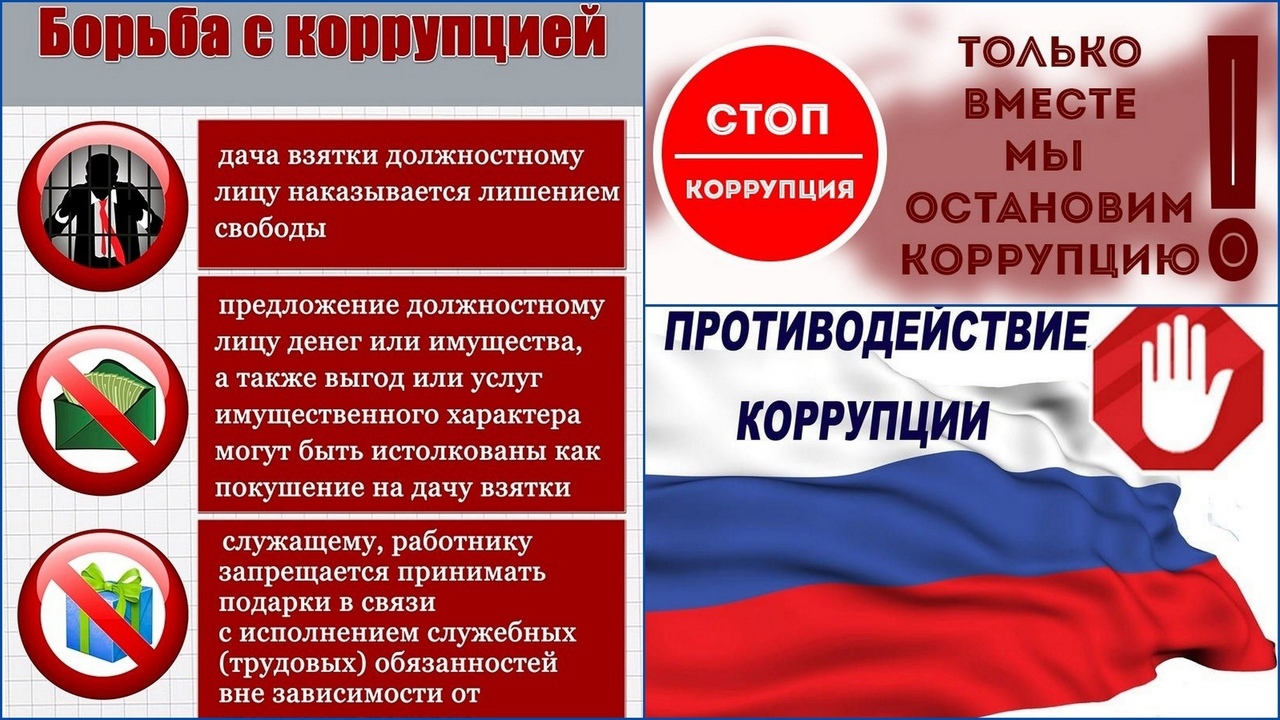 